Сумська міська радаВиконавчий комітетРІШЕННЯУ зв’язку з відсутністю у ПАТ «Сумське НВО» договорів  на газопостачання  для Котельної північного промвузла ПАТ «Сумське НВО»,  склалася надзвичайна ситуація  зриву  опалювального  сезону  на території  обслуговування  ПАТ «Сумське НВО». З метою  уникнення  соціальної напруги  та забезпечення  теплом бюджетної сфери, враховуючи  пропозиції міської комісії з питань техногенно-екологічної безпеки і надзвичайних ситуацій (протокол засідання комісії  від 11.10.2018 № 7), відповідно до пункту 5 Правил надання послуг з централізованого опалення, постачання холодної та гарячої води і водовідведення, затверджених  постановою Кабінету Міністрів України від 21.07.2005 № 630, враховуючи статті  9, 25, 28  Закону України «Про теплопостачання», керуючись статтею 40 Закону України «Про місцеве самоврядування в Україні» та п. 28 розділу 4 додатку  до рішення виконавчого від 16.05.2017 № 250 «Про Регламент роботи виконавчих органів Сумської міської ради»  виконавчий комітет Сумської міської радиВИРІШИВ:Погодити початок опалювального періоду 2018-2019 років в місті Суми:      1.1 у лікувальних закладах, закладах освіти міста та закладах, де перебувають люди похилого віку, будинках дитини та інтернатах з 12.10.2018 року.1.2 у житловому фонді міста з 22.10.2018 року, відповідно до графіків включення центрального опалення.2. Тимчасово,  до вирішення питання  з постачанням газу для 
ПАТ «Сумське НВО»,  послугу з опалення  для об’єктів бюджетної сфери  на території обслуговування ПАТ «Сумське НВО»  з  22.10.2018 року надавати  ТОВ «Сумитеплоенерго».3. Керівництво ПАТ «Сумське НВО» зобов’язати:3.1. до 21.10.2018 року здійснити  заповнення  системи хімічно-очищеною  водою  для подальшої  подачі  теплоносія 
ТОВ «Сумитеплоенерго». 3.2.  до 21.10.2018 року  вирішити питання  укладання трьохсторонньої угоди за участю  виконавчого комітету Сумської міської ради, 
ПАТ «Сумське НВО», ТОВ «Сумитеплоенерго» щодо  взаєморозрахунків з 
ТОВ «Сумитеплоенерго»  за вказаний  у п. 2 період. 4. Керівництву ТОВ «Сумитеплоенерго» укласти  угоди  щодо надання  послуги з централізованого  опалення  з підприємствами, установами, закладами та  організаціями  бюджетної сфери, що розміщені на території обслуговування  ПАТ «Сумське НВО». 5. Заступнику міського голови  Журбі О.І. особисто  надати  сприяння керівництву ПАТ «Сумське НВО»  у вирішенні  організаційних питань  укладання  договорів  цього підприємства  з НАК «Нафтогаз України».6.  Департаменту забезпечення ресурсних платежів Сумської міської ради  (Клименко Ю. М.) спільно з ТОВ «Сумитеплоенерго»  опрацювати питання  на перспективу  збільшення  технічних потужностей  
ТОВ «Сумитеплоенерго»  з урахуванням  договірних відносин. 7.  Департаменту інфраструктури міста Сумської міської ради 
(Яременко Г.І.) направити  дане рішення  для  відповідного реагування  до Кабінету Міністрів України, Міністерства регіонального розвитку, будівництву та житлово-комунального  господарства України,  Сумської обласної державної адміністрації, Прокуратури Сумської області, Управління Служби Безпеки України в Сумській області.8. Закінчити  опалювальний  період  2018-2019 років  в місті Суми  15.04.2019 року.9. У разі зміни погодних умов  міській комісії  з питань  техногенно-екологічної  безпеки і надзвичайних  ситуацій  прийняти додаткове рішення щодо зміни  терміну  закінчення  опалювального періоду 2018-2019 років, встановленого  у пункті 8 цього рішення.10. Департаменту комунікацій та інформаційної політики Сумської міської ради (Кохан А.І.) оприлюднити дане рішення в засобах масової інформації та довести зміст даного рішення до жителів міста.11. Контроль за виконанням цього рішення покласти на заступника міського голови згідно з розподілом обов'язків. Міський голова							              О.М. ЛисенкоЯременко Г.І. 700-590Розіслати:  згідно зі списком розсилки	Рішення виконавчого  комітету Сумської міської ради  «Про початок та закінчення опалювального  сезону  2018-2019 років  в місті Суми»  доопрацьовано і вичитано, текст  відповідає  оригіналу прийнятого рішення  та вимогам  статей 6-9 Закону України  «Про  доступ  до  публічної  інформації»  та Закону  України «Про  захист  персональних даних»	Проект рішення виконавчого комітету Сумської міської ради «Про початок та закінчення опалювального  сезону  2018-2019 років  в місті Суми»  був завізований: 							________________ Г.І.Яременко								ЛИСТ ПОГОДЖЕННЯдо проекту рішення виконавчого комітету Сумської міської ради «Про початок та закінчення опалювального  сезону  2018-2019 років  в місті Суми»Список розсилки рішення виконавчого комітету 
«Про початок та закінчення опалювального  сезону  2018-2019 років  в місті Суми»Директор департаментуінфраструктури міста 	  					Г.І.Яременко 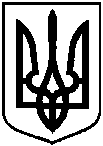 від   19.10.2018  №     561 Про початок та закінчення опалювального  сезону  2018-2019 років  в місті СумиДиректор департаменту інфраструктури міста Г.І.ЯременкоНачальник відділу юридичного  та кадрового забезпечення департаменту інфраструктури містаЮ.М.МельникЗаступник міського голови з питань  діяльності  виконавчих органів радиО.І.ЖурбаНачальник відділу  протокольної роботи  та контролюЛ.В.МошаНачальник правового управлінняО.В. ЧайченкоЗаступник  міського голови, керуючий справами виконавчого комітету   С.Я. ПакДиректор департаменту інфраструктури міста Г.І.ЯременкоНачальник відділу юридичного  та кадрового забезпечення департаменту інфраструктури містаЮ.М.МельникЗаступник міського голови з питань  діяльності  виконавчих органів радиО.І.ЖурбаНачальник відділу  протокольної роботи  та контролюЛ.В.МошаНачальник правового управлінняО.В. ЧайченкоЗаступник  міського голови, керуючий справами виконавчого комітету    С.Я. Пак№  п/пНазва організаціїПрізвище, ім’я, по-батькові керівникаПоштова та електронна адреси1.Заступник міського голови з питань діяльності виконавчих органів радиЖурба О.І2.Заступник міського голови, керуючий справами виконавчого комітету Пак С.Я.3.Департамент інфраструктури міста Яременко Г.І.dim@smr.gov.ua4.Відділ охорони здоров’я Чумаченко О.Ю.voz@smr.gov.ua5.Управління освіти та наукиДанильченко А.М.osvita@@smr.gov.ua6.ТОВ «Сумитеплоенерго»Васюнін Д.Г.. Суми, вул. Лебединська,7diana@teko.sumy.ua7.Дирекція «Котельної Північного промвузла» ПАТ «Сумське НВО»Жовтобрюх М.В..Суми, вул. Холодногірська,35dkspu@sm.ukrtel.net8.Відділ з питань надзвичайних ситуацій та цивільного захисту населення Сумської міської ради  Петров А.Є.vns@smr.gov.ua